Publicado en  el 28/01/2014 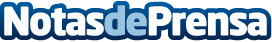 Fomento inicia las obras del Corredor Mediterráneo en la Comunidad ValencianaEl Ministerio de Fomento, a través del Administrador de Infraestructuras Ferroviarias (Adif), ha comenzado hoy las obras ferroviarias del Corredor Mediterráneo en la Comunidad Valenciana en el tramo Moncófar-Castellón, mediante el transporte y acopio de materiales ferroviarios como traviesas, carril y balasto.Datos de contacto:Ministerio de FomentoNota de prensa publicada en: https://www.notasdeprensa.es/fomento-inicia-las-obras-del-corredor_1 Categorias: Valencia Construcción y Materiales http://www.notasdeprensa.es